МИНИСТЕРСТВО НАУКИ И ВЫСШЕГО ОБРАЗОВАНИЯ РОССИЙСКОЙ ФЕДЕРАЦИИПЕНЗЕНСКИЙ ГОСУДАРСТВЕННЫЙ УНИВЕРСИТЕТ
Кафедра «Менеджмент и экономическая безопасность»Курсовая работа
по дисциплине «Таможенные платежи»
на тему «Порядок применения таможенных платежей в отношении товаров, перемещаемых через таможенную границу ЕАЭС физическими лицами»Специальность – 38.05.02 Таможенное дело 					      Выполнила студенткагруппы 17ЭД1 Долматова Т.Г. Руководитель:                                                          к.э.н., доцентПронина Ю.Ю.Работа защищена с оценкой_____________Преподаватель ______________Дата защиты_____________2020МИНИСТЕРСТВО НАУКИ И ВЫСШЕГО ОБРАЗОВАНИЯРОССИЙСКОЙ ФЕДЕРАЦИИПЕНЗЕНСКИЙ ГОСУДАРСТВЕННЫЙ УНИВЕРСИТЕТ«УТВЕРЖДАЮ» 
Зав. кафедрой МиЭБ
______________ Тактарова С. В.    ЗАДАНИЕна курсовую работупо дисциплине «Таможенные платежи»студенту группы 17ЭД1 Долматовой Татьяне ГеннадьевнеТема: «Порядок применения таможенных платежей в отношении товаров, перемещаемых через таможенную границу ЕАЭС физическими лицами»Перечень вопросов, подлежащих рассмотрению:1. Нормативно-правовая база порядка применения таможенных платежей в отношении товаров, перемещаемых через таможенную границу ЕАЭС физическими лицами2. Особенности применения таможенных платежей в отношении товаров, перемещаемых через таможенную границу ЕАЭС физическими лицами3. Исследование практики применения таможенных платежей в отношении товаров, перемещаемых через таможенную границу ЕАЭС физическими лицами4. Совершенствование системы взимания таможенных платежей в отношении товаров, перемещаемых через таможенную границу ЕАЭС физическими лицами Дата выдачи задания «___»__________2020 года Срок сдачи работы «       »                      2020 года Руководитель работы  к.э.н., доцент _____________    Пронина Ю. Ю.СодержаниеВведениеГосударствами-членами Евразийского экономического союза постоянное внимание уделяется вопросам организации таможенного контроля товаров, перемещаемых физическими лицами. Таможенные действия различны для физических лиц, перемещающих товары через таможенную границу ЕАЭС для личного пользования, и для лиц, перевозящих товары для коммерческих целей. Так, когда товары перемещаются для коммерции, то это требует выполнения всех налоговых обязательств перед бюджетом, а также соблюдения установленных законодательством торговых ограничений. А в другом случае, если лица, перевозят товары в личных целях, установлен более упрощенный порядок таможенного декларирования, который достаточен для полного обеспечения требований безопасности.Актуальность выбранной темы можно объяснить тем, что доля взимания таможенных платежей с физических лиц составляет достаточно значительную сумму таможенных платежей, которые перечисляются в федеральный бюджет.Целью данной курсовой работы является изучение порядка применения таможенных платежей в отношении товаров, перемещаемых через таможенную границу ЕАЭС физическими лицами.Для реализации цели мной были поставлены следующие задачи:рассмотреть нормативно-правовую базу порядка применения таможенных платежей в отношении товаров, перемещаемых через таможенную границу ЕАЭС физическими лицами;изучить особенности применения таможенных платежей в отношении товаров, перемещаемых через таможенную границу ЕАЭС физическими лицами;исследовать практику применения таможенных платежей в отношении товаров, перемещаемых через таможенную границу ЕАЭС физическими лицами;предложить  пути  совершенствования   системы взимания таможенных платежей в отношении товаров, перемещаемых через таможенную границу ЕАЭС физическими лицами.Объектом исследования являются таможенные платежи, уплачиваемые в отношении товаров, перемещаемых через таможенную границу ЕАЭС физическими лицами.Предмет исследования – порядок исчисления и взимания таможенных платежей при перемещении товаров физическими лицами.Исследование было проведено при помощи общенаучных методов познания: аналогия, классификация, анализ, синтез и статистический метод.Глава 1 Теоретические основы порядка применения таможенных платежей в отношении товаров, перемещаемых через таможенную границу ЕАЭС физическими лицами1.1.Нормативно-правовая база порядка применения таможенных платежей в отношении товаров, перемещаемых через таможенную границу ЕАЭС физическими лицамиОснову нормативно-правовой базы, регулирующей на данный момент применение таможенных платежей в отношении товаров, перемещаемых через таможенную границу ЕАЭС физическими лицами, являются:Таможенный кодекс ЕАЭС;Решение Комиссии Таможенного союза от 18.06.2010 г. № 288 (ред. от 02.06.2016) «О форме таможенно-приходного ордера и о порядке заполнения и применения таможенно-приходного ордера»;Решения Совета ЕЭК № 107 от 20.12.2017 г. (в редакции от 01.11.2018 г.) «Об отдельных вопросах, связанных с товарами для личного пользования»;Решение Коллегии Евразийской экономической комиссии от 23.07.2019 № 124 «О таможенном декларировании товаров для личного пользования»;Решение Комиссии таможенного союза ЕврАзЭС от 18 июня 2010 г. № 311 «Об Инструкции о порядке совершения таможенных операций в отношении товаров для личного пользования, перемещаемых физическими лицами через таможенную границу, и отражении факта признания таких товаров не находящимися под таможенным контролем».Перемещение товаров физическими лицами для личного пользования по сравнению с перемещением товаров для коммерческих целей имеет свои особенности, представленные на Рисунке 1.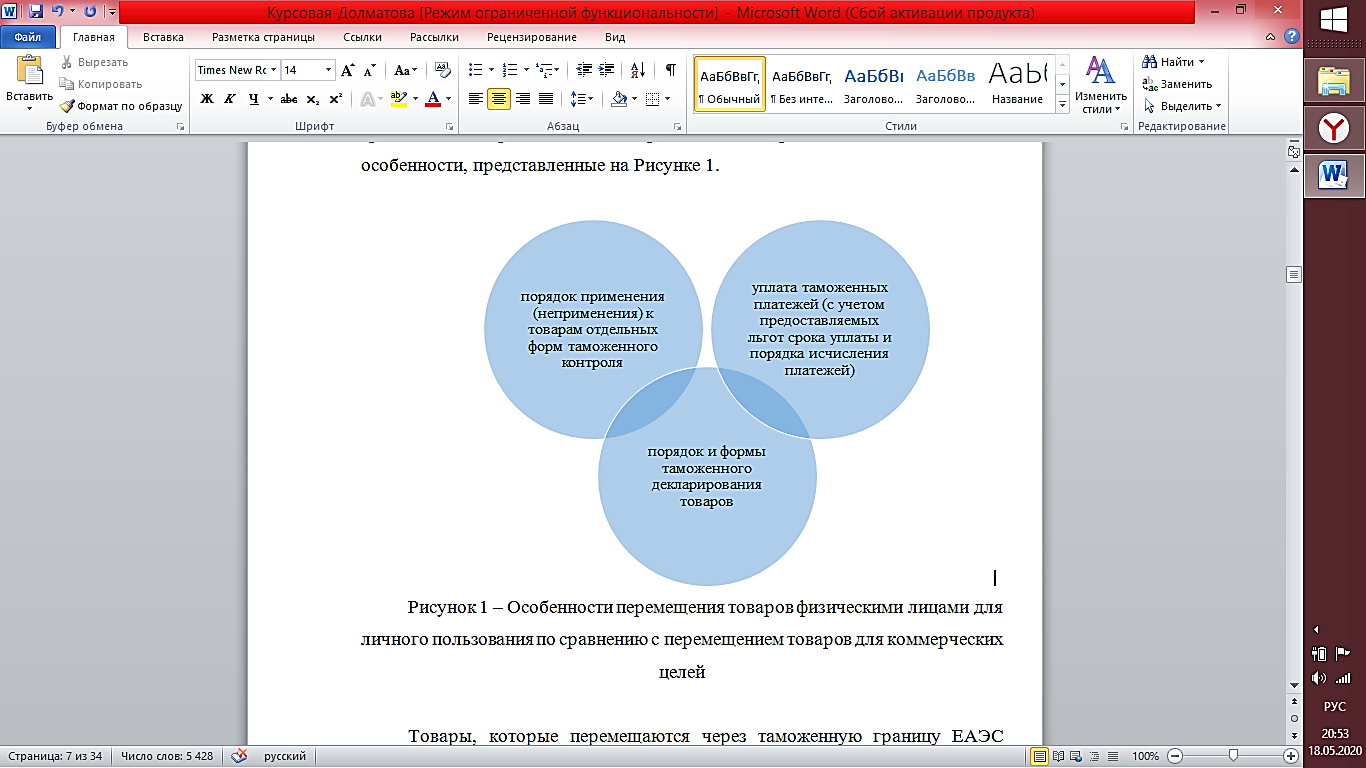 Рисунок 1 – Особенности перемещения товаров физическими лицами для личного пользования по сравнению с перемещением товаров для коммерческих целейТовары, которые перемещаются через таможенную границу ЕАЭС физическими лицами, будут относиться к товарам для личного пользования исходя из следующих критерий:заявления физического лица о перемещаемых товарах (в устной или письменной форме с использованием пассажирской таможенной декларации);характера и количества товаров;частоты пересечения физического лица и (или) перемещения им товаров через таможенную границу.С 1 января 2018 года вступил в силу Таможенный кодекс Евразийского экономического союза (далее – ТК ЕАЭС). Глава 371ТК ЕАЭС выделяет особенности порядка и условий перемещения через таможенную границу ЕАЭС товаров для личного пользования. Положительным моментом при перемещении товаров физическими лицами через таможенную границу ЕАЭС является возможность упрощенной системы совершения таможенных операций с подобными товарами. Именно возможность, т.к. применение упрощенного порядка зависит от выполнения лицом нескольких предусмотренных законодательством условий. Но, упрощение процедур в таможенном декларировании товаров является правом, предоставляемым физическим лицам при перемещении ими товаров для личного пользования при соблюдении установленного ряда требований. Такие лица при перемещении товаров через таможенную границу вправе произвести таможенное декларирование товаров в общем порядке. В соответствии с пунктом 1 статьи 258 ТК ЕАЭС таможенные операции в отношении товаров для личного пользования, перемещаемых через таможенную границу физическими лицами, совершаются в порядке, определяемом ТК ЕАЭС и (или) международным договором государств-членов ЕАЭС [1]. Комиссия Таможенного союза решением от 18.06.2010 № 311 утвердила Инструкцию о порядке совершения таможенных операций в отношении товаров для личного пользования, перемещаемых физическими лицами через таможенную границу, и отражении факта признания таких товаров не находящимися под таможенным контролем, которая определила порядок осуществления таможенных операций при таможенном декларировании товаров, перемещаемых через таможенную границу Евразийского экономического союза физическими лицами для личных, семейных, домашних и иных не связанных с осуществлением предпринимательской деятельности нужд [4]. В формулировании общих условий совершения таможенных операций с указанными товарами, установленных главой 37 ТК ЕАЭС прослеживается концепция регламентации перемещения товаров физическими лицами для личного пользования, которая предусматривает упрощение и минимизацию формальностей. Таможенное декларирование товаров для личного пользования осуществляется физическими лицами при их следовании через таможенную границу одновременно с представлением товаров таможенному органу. Таможенное декларирование товаров для личного пользования в письменной форме производится с применением пассажирской таможенной декларации. Об этом свидетельствует п. 3 ст. 260 ТК ЕАЭС. Форма пассажирской таможенной декларации (далее – ПТД), порядок ее заполнения, подачи и регистрации определены Решением Коллегии Евразийской экономической комиссии от 23.07.2019 № 124 «О таможенном декларировании товаров для личного пользования» [5].Уровень налогообложения и страна происхождения товаров, а также нахождение их в сопровождаемом и несопровождаемом багаже никак не влияет на ставки таможенных пошлин, последние будут взиматься по единым ставкам.Единые ставки таможенных пошлин, налогов, а также категории товаров для личного пользования, в отношении которых подлежат уплате таможенные пошлины, налоги, взимаемые в виде совокупного таможенного платежа, определяются согласно Приложению №2 к Решению Совета Евразийской экономической комиссии от 20 декабря 2017 г. № 107 «Об отдельных вопросах, связанных с товарами для личного пользования» (Приложение А) [6].Таможенные платежи уплачиваются физическими лицами при таможенном декларировании товаров для личного пользования в письменной форме на основании таможенного приходного ордера (далее ‒ ТПО). Обязанность по уплате таможенных платежей возникает у декларанта сразу при регистрации таможенным органом ПТД. Таможенные платежи подлежат уплате до выпуска товаров для личного пользования в свободное обращение. Форма и порядок заполнения ТПО определены Решением КТС от 18.06.2010 г. № 288 «О форме таможенного приходного ордера и порядке заполнения и применения таможенного приходного ордера» [7]. Товары для личного пользования, которые ввозятся физическими лицами без уплаты таможенных платежей, а также перечни таких товаров, которые могут быть ввезены физическими лицами для личного пользования без уплаты таможенных пошлин и налогов, определены Приложениями №3 и №4 Решения Совета Евразийской экономической комиссии от 20 декабря 2017 г. № 107 «Об отдельных вопросах, связанных с товарами для личного пользования».Таким образом, можно сказать, нормативно-правовую базу порядка применения таможенных платежей в отношении товаров, перемещаемых через таможенную границу ЕАЭС физическими лицами составляют международные договоры государств ‒ членов ЕАЭС, решения Евразийской Экономической Комиссии (далее – ЕЭК), нормативные правовые акты государств ‒ членов ЕАЭС, изданные в соответствии с международными договорами государств ‒ членов ЕАЭС.1.2.Особенности применения таможенных платежей в отношении товаров, перемещаемых через таможенную границу ЕАЭС физическими лицамиВ отношении товаров, ввозимых или вывозимых физическими лицами, могут быть использованы следующие порядки взимания таможенных платежей:полное освобождение от уплаты таможенных пошлин, налогов и сборов;с применением единых ставок таможенных пошлин;в виде совокупного таможенного платежа.Полное освобождение от уплаты таможенных платежей применяется при одновременном соблюдении следующих условий (Рисунок 2):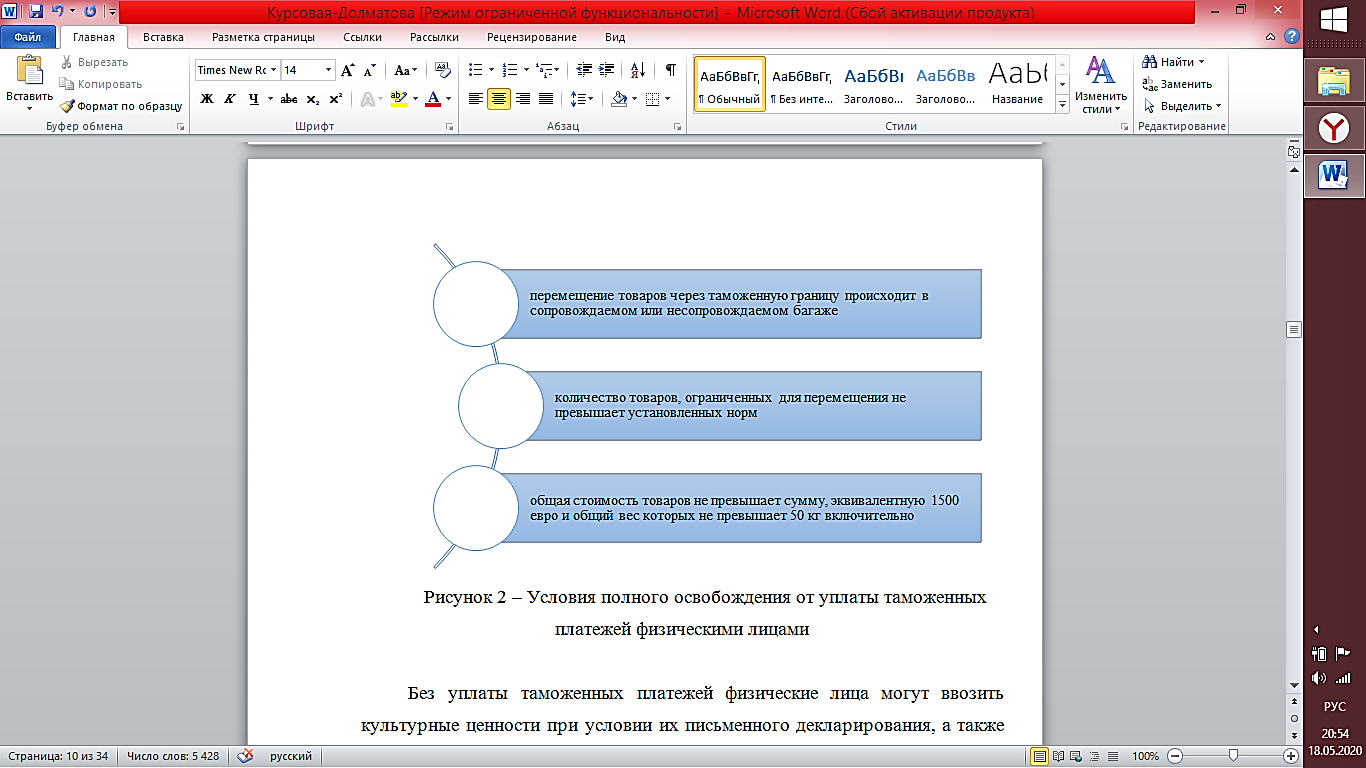 Рисунок 2 – Условия полного освобождения от уплаты таможенных платежей физическими лицамиБез уплаты таможенных платежей физические лица могут ввозить культурные ценности, но только при условии их письменного декларирования и специальной регистрации.Освобождаются от таможенных пошлин также перевозимые физическими лицами алкогольные напитки и пиво, но в объеме не более 3 литров на человека (достигшего 18 лет). В случае превышения этого объема (при перевозке от 3 до 5 литров спиртного), таможенные пошлины будут взиматься по единой ставке 10 евро за 1 литр.Беспошлинно провозятся также табак и табачные изделия в следующих нормах: не более 200 сигарет или 50 сигар или 250 граммов табака, либо указанные изделия в ассортименте общим весом не более 250 граммов, в расчете на одно физическое лицо, достигшее 18 лет [6].Физические лица, которые признаны в установленном порядке беженцами или вынужденными переселенцами, а также переселяющиеся из иностранных государств в РФ на постоянное место жительства или возвращающиеся после работы за границей граждане государств-членов ЕАЭС, могут ввозить бывшие в употреблении товары (за исключением автомобилей) без уплаты таможенных пошлин, налогов, при условии приобретения товаров, упомянутыми физическими лицами, до въезда на территорию ЕАЭС.Не требуется оплата пошлин и за товары для личного пользования, полученные физическим лицом государства-члена ЕАЭС в наследство за пределами таможенной территории ЕАЭС.Физические лица могут получать пересылаемые в международных почтовых отправлениях товары без уплаты таможенных пошлин, налогов, если стоимость таких товаров, пересылаемых в течение одного месяца в адрес одного получателя, не превышает 1000 евро, и общий вес которых не более 31 кг.Если стоимость товаров, которые перевозят физические лица для личного пользования, превышена суммы в 1500 евро и (или) веса в 50 килограмм, то ставка таможенных платежей в части соответствующего превышения составит 30%, но не меньше, чем 4 евро за 1 кг. ЕЭК вправе определять категории товаров, в отношении которых в зависимости от способа их ввоза на таможенную территорию ЕАЭС законодательством государств-членов могут устанавливаться более жесткие, стоимостные, весовые и (или) количественные нормы ввоза на таможенную территорию товаров для личного пользования без уплаты таможенных пошлин, налогов, чем те, которые установила ЕЭК.При определении стоимостных, весовых и (или) количественных норм, в пределах которых товары для личного пользования ввозятся на таможенную территорию ЕАЭС без уплаты таможенных пошлин, налогов, ЕЭК вправе определять порядок применения таких норм, в том числе порядок определения даты ввоза товаров на таможенную территорию ЕАЭС в целях учета таких товаров, ввозимых в пределах указанных норм.Товары для личного пользования независимо от их стоимости, веса и (или) количества вывозятся с таможенной территории ЕАЭС без уплаты таможенных пошлин.Транспортные средства для личного пользования, зарегистрированные в государствах-членах, ввозимые на таможенную территорию ЕАЭС после их временного вывоза с таможенной территории, ввозятся на таможенную территорию без уплаты таможенных пошлин, налогов.Бывшие в употреблении товары для личного пользования, количество которых определяются ЕЭК, могут ввозиться иностранными физическими лицами на период своего пребывания на таможенной территории ЕАЭС без уплаты таможенных пошлин, налогов независимо от стоимости и (или) веса таких товаров.Транспортные средства для личного пользования, зарегистрированные в государстве, не являющемся членом ЕАЭС, могут ввозиться иностранными физическими лицами и физическими лицами государств-членов без уплаты таможенных пошлин, налогов на срок не более 1 года.Законодательством государств-членов могут устанавливаться дополнительные либо более жесткие, чем определенные ЕЭК, условия ввоза на таможенную территорию ЕАЭС товаров для личного пользования с освобождением от уплаты таможенных пошлин, налогов и (или) иные, чем определенные ЕЭК, ограничения по пользованию и (или) распоряжению товарами для личного пользования, ввезенными с освобождением от уплаты таможенных пошлин, налогов.Таможенные сборы в отношении товаров для личного пользования применяются в соответствии со статьей 47 ТК ЕАЭС [1].Порядок применения таможенных пошлин, налогов в отношении товаров для личного пользования, помещаемых под таможенную процедуру таможенного транзита, возникновение и прекращение обязанности по уплате таможенных пошлин, налогов в отношении таких товаров, а также сроки их уплаты определяются в соответствии с главой 22 ТК ЕАЭС [1].Объектом обложения таможенными пошлинами, налогами, взимаемыми по единым ставкам, либо таможенными пошлинами, налогами, взимаемыми в виде совокупного таможенного платежа, являются товары для личного пользования.Для целей исчисления таможенных пошлин, налогов, взимаемых по единым ставкам, базой для их исчисления в зависимости от категорий товаров для личного пользования и применяемых видов ставок являются стоимость товаров для личного пользования и (или) их физическая характеристика в натуральном выражении (количество, масса, в том числе с учетом первичной упаковки товара, которая неотделима от товара до его потребления и (или) в которой товар представляется для розничной продажи, объем или иные характеристики товара).Для целей исчисления таможенных пошлин, налогов, взимаемых в виде совокупного таможенного платежа, базой для исчисления таможенных пошлин, входящих в состав совокупного таможенного платежа, в зависимости от вида товара и применяемых видов ставок являются стоимость товаров для личного пользования и (или) их физическая характеристика в натуральном выражении (количество, масса, в том числе с учетом первичной упаковки товара, которая неотделима от товара до его потребления и (или) в которой товар представляется для розничной продажи, объем или иные характеристики товара). Исчисление таможенных пошлин, налогов, взимаемых по единым ставкам, либо таможенных пошлин, налогов, взимаемых в виде совокупного таможенного платежа, осуществляется в валюте государства-члена, таможенному органу которого подана ПТД.Для целей исчисления таможенных пошлин, налогов, взимаемых по единым ставкам, либо таможенных пошлин, налогов, взимаемых в виде совокупного таможенного платежа, применяются ставки, действующие на день регистрации таможенным органом ПТД.Сумма таможенных пошлин, налогов, подлежащих уплате и (или) взысканию с применением единых ставок таможенных пошлин, налогов, определяется путем применения базы для исчисления таможенных пошлин, налогов и соответствующей единой ставки таможенных пошлин, налогов [16].Сумма подлежащих уплате и (или) взысканию таможенных пошлин, налогов, взимаемых в виде совокупного таможенного платежа, определяется путем сложения исчисленной суммы таможенных пошлин и исчисленных сумм налогов. Исчисление суммы таможенных пошлин, налогов, взимаемых в виде совокупного таможенного платежа, производится следующими способами (Рисунок 3):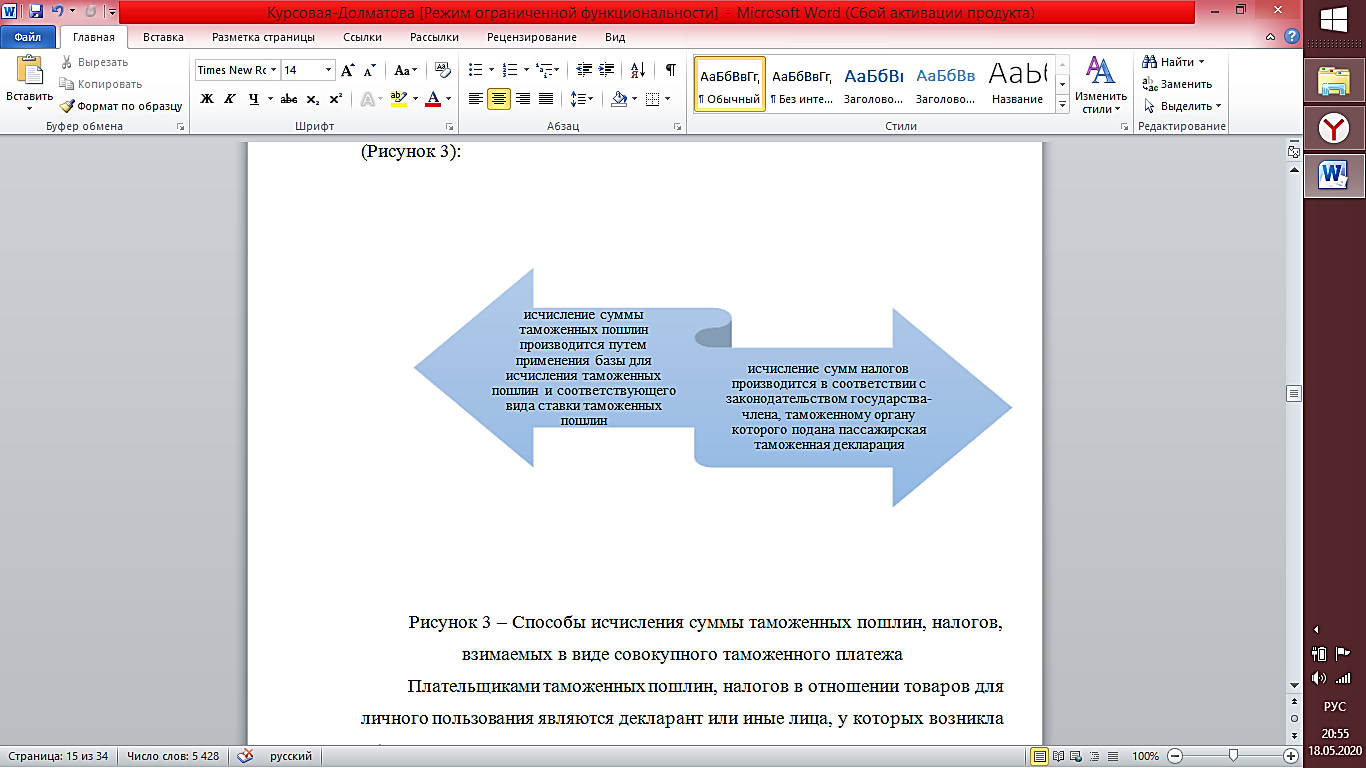 Рисунок 3 – Способы исчисления суммы таможенных пошлин, налогов, взимаемых в виде совокупного таможенного платежаПлательщиками таможенных пошлин, налогов в отношении товаров для личного пользования являются декларант или иные лица, у которых возникла обязанность по уплате таможенных пошлин, налогов.Если в отношении товаров для личного пользования, пересылаемых в международных почтовых отправлениях, требуется произвести пересчет иностранной валюты в валюту государства-члена, такой пересчет производится по курсу валют, действующему на день, определенный законодательством государства-члена, таможенным органом которого исчисляются таможенные пошлины, налоги в отношении товаров для личного пользования.Таможенные пошлины, налоги, взимаемые по единым ставкам, либо таможенные пошлины, налоги, взимаемые в виде совокупного таможенного платежа, уплачиваются на счета, определенные в соответствии с законодательством государства-члена.Уплата таможенных пошлин, налогов, взимаемых по единым ставкам, либо таможенных пошлин, налогов, взимаемых в виде совокупного таможенного платежа, осуществляется в безналичном порядке либо наличными денежными средствами (деньгами) в соответствии с законодательством государств-членов.Таможенные платежи в отношении товаров для личного пользования исчисляются таможенным органом, производящим выпуск таких товаров, на основании сведений, заявленных декларантом при таможенном декларировании, а также по результатам проведения таможенного контроля.Обязанность заявления таможенному органу полных и достоверных сведений о товарах для личного пользования, необходимых для определения суммы таможенных платежей, подлежащих уплате, возлагается на декларанта.Итак, физические лица, перемещающие товары через таможенную границу ЕАЭС, могут уплачивать таможенные платежи следующими способами: с применением единых ставок таможенных пошлин и в виде совокупного таможенного платежа.Глава 2 Практика применения таможенных платежей в отношении товаров, перемещаемых через таможенную границу ЕАЭС физическими лицами2.1. Анализ современного состояния системы (порядка) взимания таможенных платежей в отношении товаров, перемещаемых через таможенную границу ЕАЭС физическими лицамиПри реализации внешнеэкономической деятельности каждое физическое лицо может перемещать товары и транспортные средства через таможенную границу ЕАЭС. В современных условиях при ввозе и вывозе товаров физическими лицами используется система двойного коридора. Ее сущность состоит в следующем: физические лица, которые в сопровождаемом багаже не перевозят товары для личного пользования, должны пройти через «зеленый» коридор; через «красный» коридор проходят физические лица, у которых в сопровождаемом багаже имеются товары для личного пользования. Последние обязательно должны задекларировать такие товары в форме ПТД [12, С.45-49].Применение такой системы двойного коридора предполагает самостоятельный выбор физическим лицом, перемещяющимся через таможенную границу ЕАЭС, соответствующего коридора («красного» или «зеленого») для совершения (либо несовершения) таможенных операций, связанных с таможенным декларированием товаров для личного пользования.В соответствии со ст. 257 ТК ЕАЭС пересечение физическим лицом линии входа (въезда) в «зеленый» коридор является заявлением физического лица об отсутствии товаров, подлежащих таможенному декларированию.Перечень мест перемещения товаров через таможенную границу ЕАЭС, в которых применяется система двойного коридора, а также порядок формирования такого перечня определяются в соответствии с законодательством государств-членов о таможенном регулировании.Приказ Федеральной таможенной службы от 21 ноября 2018 г. № 1884 «Об определении перечня мест перемещения товаров через таможенную границу Евразийского экономического союза, в которых применяется система двойного коридора» определяет перечень мест перемещения товаров через таможенную границу ЕАЭС, в которых применяется система двойного коридора, согласно приложению к настоящему приказу. Например, в Саратовской таможне таким местом является г.Саранск [10]. При перемещении товаров для личного пользования физическим лицом, ПТД является основным документом. На сегодняшний день имеется возможность предоставления пассажирской таможенной декларации в таможенные органы в электронном виде.Поскольку физическое лицо самостоятельно выбирает тот или иной коридор, физическое лицо вправе пройти через «красный» и задекларировать даже те товары, которые не подлежат таможенному декларированию [11, С.244-255]. Анализируя таможенную статистику Саратовской таможни за 2017-2019 гг. в отношении товаров, перемещаемых физическими лицами, можно сказать, что динамика перемещения товаров через «красный» коридор не стабильна (Рисунок 4). Рисунок 4 ‒ Динамика поданных ПТД в Саратовскую таможню за 2017-2019 гг., штАнализируя данные Рисунка 4, можно отметить, что поскольку в 2017 году пассажирских таможенных деклараций было подано всего 403 шт, в 2018 году – 270 (сократилось на 33% по отношению к 2019 году), а в 2019 году вновь количество возросло до 400 [19]. Федеральным законом от 3 августа 2018 г. № 289-ФЗ «О таможенном регулировании в Российской Федерации и о внесении изменений в отдельные законодательные акты Российской Федерации» (далее – Федеральный закон) предусмотрено, что таможенные пошлины, налоги в отношении товаров для личного пользования от имени и по поручению физических лиц могут уплачивать только лица, представленные на Рисунке 5.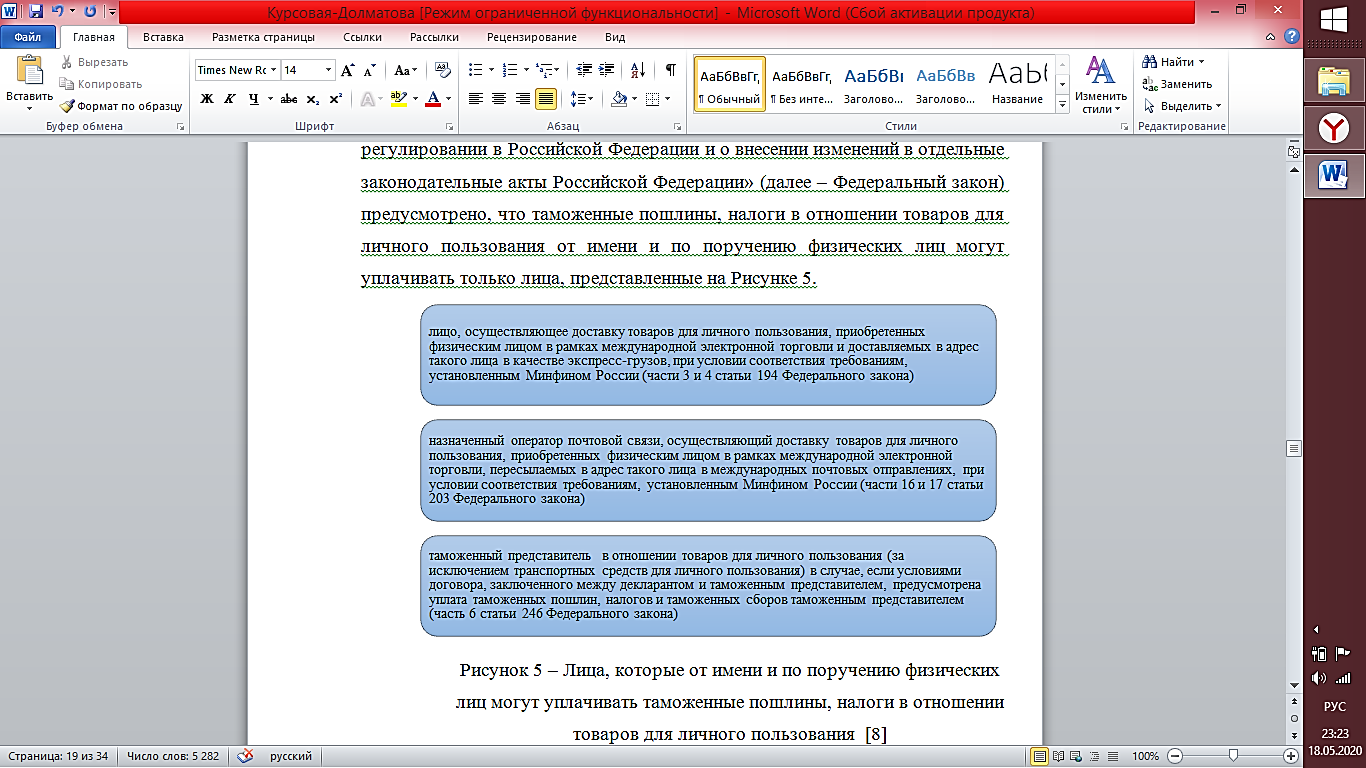 Рисунок 5 – Перечень лиц, уплачивающих таможенные пошлины, налоги в отношении товаров для личного пользования от имени и по поручению физических лиц [8]Возможность исполнения обязанности по уплате таможенных платежей в отношении товаров для личного пользования иными лицами правом ЕАЭС и законодательством РФ о таможенном регулировании не предусмотрена.В 2019 году физическими лицами уплачено таможенных платежей в отношении товаров для личного пользования на сумму 25,0 млрд. рублей, что на 53,4% больше, чем в 2018 году (16,3 млрд. рублей) (Рисунок 6) [18].Рисунок 6 ‒ Структура таможенных платежей в отношении товаров для личного пользования, уплаченных в 2019 году, %Исходя из данных Рисунка 6, можно сказать, что большая часть (87,7%) всех таможенных платежей в отношении товаров для личного пользования, уплаченных в 2019 году, приходится на легковые автомобили, 5% ‒ на иные транспортные средства, 3,3% ‒ на доставляемые товары, 1,7% ‒ на сопровождаемый багаж, 1,4%  ‒  международные почтовые отправления, 0,9% ‒ несопровождаемый багаж [18]. В заключение хотелось бы отметить, что в 2019 году наблюдался существенный рост (в 2 раза) по сравнению с 2018 годом поступлений от ввоза товаров для личного пользования, доставляемых перевозчиком и пересылаемых в международных почтовых отправлениях (c 0,5 до 1,1 млрд. рублей), что обусловлено в первую очередь снижением стоимостной нормы, в рамках которой такие товаров могут ввозиться без уплаты таможенных платежей, с 1000 до 500 евро. Также в 1,6 раза возросли платежи в отношении легковых автомобилей, ввезенных физическими лицами (с 13,7 до 21,7 млрд. рублей.), что связано с ростом объемов ввоза таких автомобилей.2.2. Выявление нарушений при начислении и взимании таможенных платежей в отношении товаров, перемещаемых через таможенную границу ЕАЭС физическими лицами  (на примере Саратовской таможни)Административная ответственность за нарушения таможенных правил, предусмотренная Кодексом Российской Федерации об административных правонарушениях (далее – КоАП РФ), наступает лишь в тех случаях, если эти нарушения по своему характеру не влекут за собой уголовной ответственности в соответствии с действующим законодательством: некоторые из составов административных правонарушений не влекут за собой применение административных наказаний, т.к. в совершенном правонарушении имеются признаки уголовной ответственности (ст. 194 Уголовного кодекса Российской Федерации), которые обладают повышенной степенью общественной опасности [2]. Среди нарушений таможенных правил, совершаемых физическими лицами, существуют и такие деяния, ответственность за которые очень тесно граничат с преступлениями: грубые правонарушения, наносящие реальный ущерб экономическим интересам и безопасности государства (например, незаконное перемещение товаров и транспортных средств, недекларирование либо недостоверное декларирование товаров  и другие деяния) [13, С.41-44].За 9 месяцев 2019 года таможенными органами Российской Федерации  возбуждено 111 534 дела об административных  правонарушениях (далее – АП). Из общего количества дел, возбужденных за 9 месяцев 2019 года, 47,5% (52 961 дело) приходится на юридических лиц, 38,9% (43 352 дела) – на физических лиц, 9,6% (10 746 дел) – на должностных лиц, 3,9% (4 299 дел) – на лиц, осуществляющих предпринимательскую деятельность без образования юридического лица, 0,1% (176 дел) – на неустановленных лиц. Наибольшее количество дел об АП возбуждено в связи с нарушениями, предусмотренными главой 16 КоАП РФ – 64 396 дел. Из них 28 409 дел (25,5% от общего количества возбужденных дел об АП) – по статье 16.2 КоАП РФ (недекларирование либо недостоверное декларирование товаров) [18, 3]. Таможенные органы не могут проводить таможенный контроль в отношении всех перемещаемых через таможенную границу товаров, поскольку это занимает достаточно большое количество времени, поэтому таможенный контроль базируется на принципе выборочности, который выражается в применении таможенными органами системы управления рисками [15, С. 291-297].Эффективность применения системы управления рисками таможенными органами можно проанализировать по Рисунку 7 исходя из данных Саратовской таможни за 2015- 2019 гг. в результате проведения таможенного контроля и заведения дел об АП.Рисунок 7 – Динамика общего количества дел об АП и количества дел об АП в отношении физических лиц, выявленных Саратовской таможней [19]Проанализировав Рисунок 7, можно сказать, что в минувшем году Саратовской таможней зарегистрировано 1115 дел об АП. Из общего количества дел в отношении юридических лиц возбуждено 664 дела об АП, в отношении физических лиц –  45 дел об АП, в отношении индивидуальных предпринимателей – 164 дела об АП, в отношении должностных лиц – 242 дела об АП. Наметилась положительная динамика таких нарушений, что негативно отражается на экономической безопасности страны. Например, по сравнению с 2015 годом (17) количество дел об АП в отношении физических лиц в 2019 году (45) увеличилось на 62,2%. В большинстве случаев, физические лица, пытаясь уклониться от уплаты причитающихся таможенных платежей, проходят через «зеленые» коридоры, тем самым не декларируют товары, которые ему подлежат. В 2019 году по делам об АП принято 1113 решений, таможенными органами было взыскано таможенных платежей на сумму 297 млн 45 тыс. руб. В 2017 году по сравнению с 2019 годом было взыскано 158 млн  928 тыс. руб. таможенных платежей.Итак, хотелось бы отметить, что при перемещении товаров физическими лицами через таможенную границу Евразийского экономического союза сумма взысканных таможенных платежей постоянно увеличивается, а тенденция таких нарушений имеет положительную динамику, что, несмотря на эффективность применения системы управления рисками таможенными органами, отрицательно влияет на состояние экономической безопасности страны.Глава 3 Совершенствование системы взимания таможенных платежей в отношении товаров, перемещаемых через таможенную границу ЕАЭС физическими лицами Вступление в силу Договора о ЕАЭС способствовало интенсификации перемещения физическими лицами через таможенную границу ЕАЭС товаров для личного пользования и предопределило необходимость совершенствования данного процесса. Таким образом, необходимо влиять на такую систему с двух сторон: таможенных органов и, непосредственно, физических лиц. Так, совершенствование перемещения физическими лицами продукции через таможенную границу должно основываться как на упрощении таможенного декларирования, так и при  помощи увеличения результативности и повышении качества контроля, который проводят таможенные органы при таком перемещении товаров.Информация о правилах перемещения через таможенную границу ЕАЭС товаров должна предоставляться для въезжающих или выезжающих физических лиц разнообразными способами, а не только при помощи размещения нормативно-правовых документов на специально установленных стендах, например, посредством автоматической рассылки сообщений на средства мобильной связи.Кроме того, информация, предоставляемая физическим лицам, которые перемещают товары через таможенную границу ЕАЭС, не должна иметь вид распечатанного нормативного документа, а иметь вид более удобных для понимания человеком, который не является специалистом в области таможенного дела, данных. Реализация указанного направления необходима для того, чтобы исключить нарушения законодательства стран-участниц ЕАЭС физическими лицами из-за незнания  законодательства в этой области [14, С.397-401].В настоящее время также существует проблема общения таможенных органов с гражданами бывших союзных республик и стран дальнего зарубежья, пересекающих с товарами таможенную границу России и в полной мере не владеющих русским языком [17]. Из-за этого появляется необходимость введения, в качестве одного из профессиональных требований должностного регламента должностных лиц таможенных органов, а также требования к кандидатам на замещение вакантной должности инспекторского состава, знание иностранного языка, а также введение в штат таможенных органов специалиста, который имел бы лицензию на осуществление переводческой деятельности.Также не менее важным является еще одна сфера совершенствования перемещения через таможенную границу ЕАЭС сопровождаемого багажа физическими лицами, а именно, обеспечение возможности для данных лиц подать ПТД в виде электронного документа. Данное направление необходимо реализовывать путем решения таких задач, как (Рисунок 8): 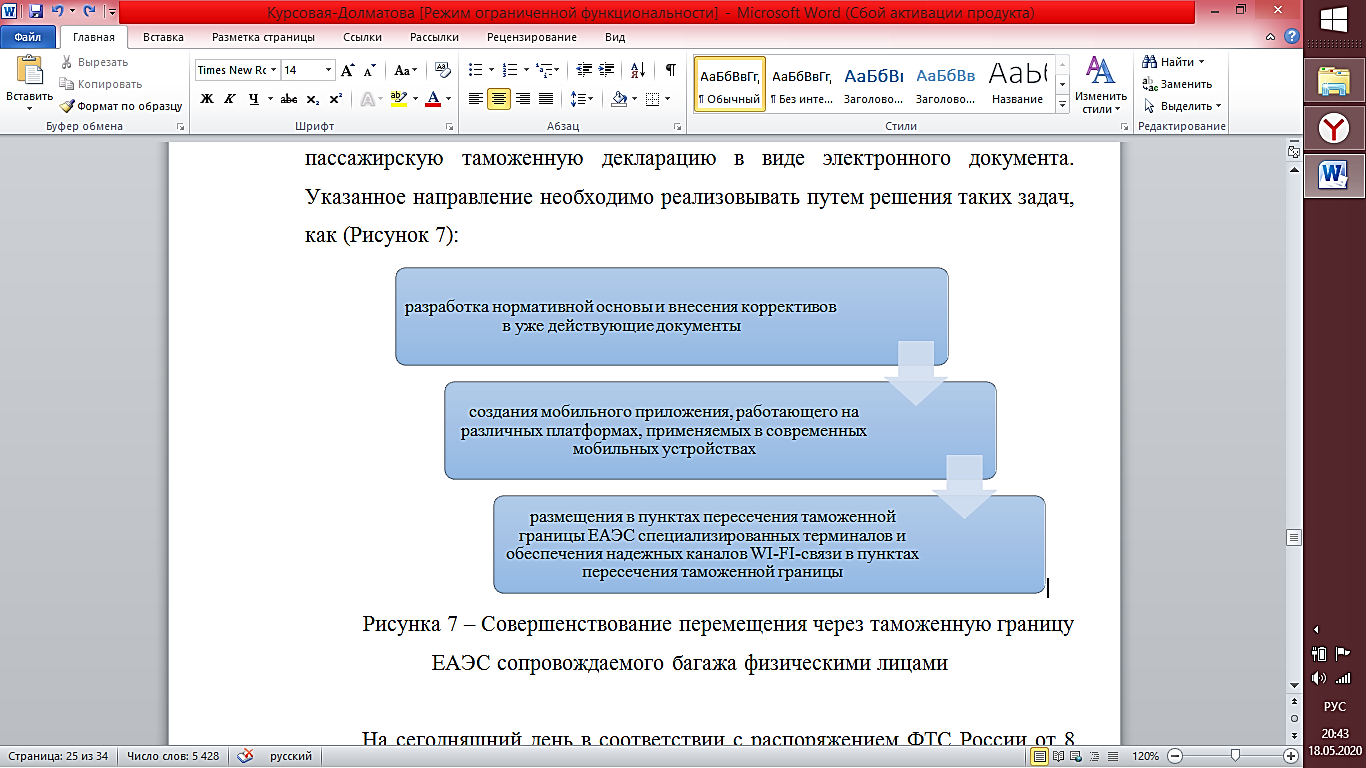 Рисунка 8 – Совершенствование перемещения через таможенную границу ЕАЭС сопровождаемого багажа физическими лицамиНа сегодняшний день в соответствии с распоряжением ФТС России от 8 июля 2016 г. № 192-р «Об утверждении Временного порядка использования Единой автоматизированной информационной системы таможенных органов при совершении таможенных операций в отношении товаров для личного пользования, перемещаемых в сопровождаемом, несопровождаемом багаже или доставляемых перевозчиком, с применением сведений, подаваемых в электронном виде», организована работа по совершению таможенных операций в отношении товаров для личного пользования, перемещаемых в сопровождаемом, несопровождаемом багаже либо доставляемых перевозчиком, с применением сведений ПТД, которые подаются в электронном виде [9].Преимуществами декларирования товаров для личного пользования в электронной форме, с точки зрения физических лиц, пересекающих таможенную границу ЕАЭС, и точки зрения таможенных органов являются (Рисунок 9):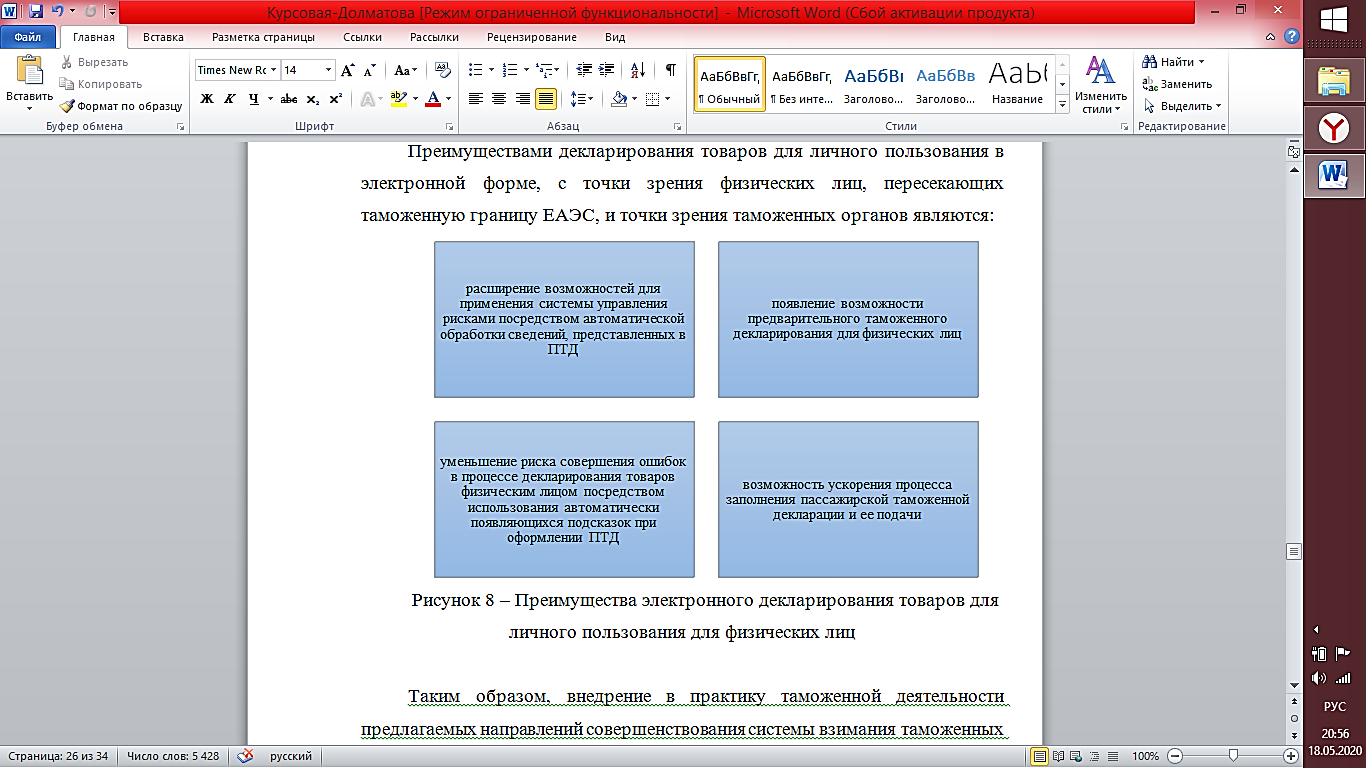 Рисунок 9 – Преимущества электронного декларирования товаров для личного пользованияТаким образом, внедрение в практику таможенной деятельности предлагаемых направлений совершенствования системы взимания таможенных платежей в отношении товаров, перемещаемых через таможенную границу ЕАЭС физическими лицами, будет способствовать созданию более благоприятных условий для физических лиц, перемещающих товары для личного пользования через таможенную границу ЕАЭС, и таможенных органов, осуществляющих контроль за их перемещением, при условии соблюдения интересов обоих участников этого процесса.ЗаключениеПодводя итоги курсовой работы, хотелось бы отметить, что таможенные платежи ‒ это пошлины, налоги и сборы, взимаемые государственными органами с участников внешнеэкономической деятельности при перемещении грузов, товаров и транспортных средств через таможенную границу ЕАЭС.В первой части курсовой работы мною были изучены теоретические основы порядка применения таможенных платежей в отношении товаров, перемещаемых через таможенную границу ЕАЭС физическими лицами. Нормативно-правовую базу порядка применения таможенных платежей в отношении товаров, перемещаемых через таможенную границу ЕАЭС физическими лицами составляют международные договоры государств ‒ членов ЕАЭС, различные решения Коллегии ЕЭК, а также  нормативно-правовые акты государств ‒ членов ЕАЭС. В отношении товаров, ввозимых или вывозимых физическими лицами, могут быть использованы следующие порядки взимания таможенных платежей: во-первых, полное освобождение от уплаты таможенных пошлин, налогов и сборов; во-вторых, с применением единых ставок таможенных пошлин; и в-третьих, в виде совокупного таможенного платежа.Во второй части курсовой работы была проанализирована практика применения таможенных платежей в отношении товаров, перемещаемых физическими лицами через таможенную границу ЕАЭС. Можно сказать, что в 2019 году физическими лицами было уплачено 25,0 млрд. рублей таможенных платежей в отношении товаров для личного пользования, а это, в свою очередь, на 53,4% больше, чем в 2018 году (16,3 млрд. рублей). Необходимо отметить, что объем взысканных таможенных платежей с каждым годом неуклонно растет, а тенденция таких нарушений имеет положительную динамику, что, несмотря на эффективность применения системы управления рисками таможенными органами, негативно влияет на экономическую безопасность страны.В третьей части мною были предложены различные пути совершенствования системы взимания таможенных платежей в отношении товаров, перемещаемых через таможенную границу ЕАЭС физическими лицами. Одним из путей решения проблем, связанных с взиманием таможенных платежей в отношении товаров, перемещаемых через таможенную границу ЕАЭС физическими лицами, является следующее: во-первых, информация о правилах перемещения через таможенную границу ЕАЭС товаров должна предоставляться для въезжающих или выезжающих различными способами помимо размещения нормативно-правовых документов на информационных стендах, и во-вторых, информация, предоставляемая физическим лицам, въезжающим и выезжающим на таможенную территорию ЕАЭС, не должна иметь вид распечатанного нормативного документа, а иметь вид более удобного и понятного для лица, которое не является специалистом в области таможенного дела, материала. Список использованных источников1.«Таможенный кодекс Евразийского экономического союза» (приложение № 1 к Договору о Таможенном кодексе Евразийского экономического союза) // Режим доступа: http://www.consultant.ru/document/cons_doc_LAW_215315/576887823f291ab761d8a97a3286717ddbca7c6d/2.«Уголовный кодекс Российской Федерации» от 13.06.1996 № 63-ФЗ (ред. от 07.04.2020) (с изм. и доп., вступ. в силу с 12.04.2020) // Режим доступа: https://base.garant.ru/10108000/3.«Кодекс Российской Федерации об административных правонарушениях» от 30.12.2001 N 195-ФЗ (ред. от 24.04.2020) // Режим доступа: https://base.garant.ru/12125267/4.Решение Комиссии таможенного союза ЕврАзЭС от 18 июня 2010 г. № 311 «Об Инструкции о порядке совершения таможенных операций в отношении товаров для личного пользования, перемещаемых физическими лицами через таможенную границу, и отражении факта признания таких товаров не находящимися под таможенным контролем» // Режим доступа: http://docs.cntd.ru/document/9022237075.Решение Коллегии Евразийской экономической комиссии от 23.07.2019 № 124 «О таможенном декларировании товаров для личного пользования» (вместе с «Порядком заполнения пассажирской таможенной декларации и совершения таможенных операций, связанных с изменением (дополнением) сведений, заявленных в пассажирской таможенной декларации») //  Режим доступа: http://www.consultant.ru/document/cons_doc_LAW_330238/6.Решение Совета ЕЭК от 20.12.2017 № 107 «Об отдельных вопросах, связанных с товарами для личного пользования» // Режим доступа: http://docs.cntd.ru/document/5568512387.Решение Комиссии Таможенного союза от 18.06.2010 г. № 288 (ред. от 02.06.2016) «О форме таможенно-приходного ордера и о порядке заполнения и применения таможенно-приходного ордера» // Режим доступа: http://docs.cntd.ru/document/9022237388.Федеральный закон «О таможенном регулировании в Российской Федерации и о внесении изменений в отдельные законодательные акты Российской Федерации» от 03.08.2018 № 289-ФЗ (последняя редакция) //  Режим доступа: http://docs.cntd.ru/document/5508363049.Распоряжение ФТС России от 08.07.2016 № 192-р «Об утверждении Временного порядка использования Единой автоматизированной информационной системы таможенных органов при совершении таможенных операций в отношении товаров для личного пользования, перемещаемых в сопровождаемом, несопровождаемом багаже или доставляемых перевозчиком, с применением сведений, подаваемых в электронном виде»// Режим доступа: http://docs.cntd.ru/document/45602936110.Приказ Федеральной таможенной службы от 21 ноября 2018 г. № 1884 «Об определении перечня мест перемещения товаров через таможенную границу Евразийского экономического союза, в которых применяется система двойного коридора» //  Режим доступа: http://docs.cntd.ru/document/55178989711.Алейников И.А. Совершенствование таможенного регулирования перемещения товаров физическими лицами через таможенную границу Евразийского экономического союза / И.А. Алейников, Р.П. Мешечкина, А.Ю. Антонов // Актуальные вопросы современной науки и практики материалы международной научно-практической конференции профессорско-преподавательского состава и аспирантов: в трех ч. - Белгород, 2016. - С. 244-255.12.Аникина Ю.А. Анализ перемещения физическими лицами товаров для личного  пользования через таможенную границу Евразийского экономического союза / Ю.А. Аникина // «Экономика. Менеджмент. Человек». - 2018. – №17. – С. 45-49.13.Лебедева М. А. Административная ответственность физических лиц за нарушения таможенных правил / М. А. Лебедева. // Юридические науки: проблемы и перспективы. - 2017. - № 4. - С. 41-44.14.Мешечкина Р.П. Направления совершенстования таможенного декларирования товаров, перемещаемых физическими лицами через таможенную границу ЕАЭС / Р.П. Мешечкина // Фундаментальные исследования. – 2016. – № 2-2. – С. 397-40115.Решетняк А.С. Применение СУР при перемещении товаров физическими лицами в международном сообщении / А.С. Решетняк // Научный журнал «Дискурс» - 2017 – № 1 (3). – С.291-297.16.Свинухов В.Г. Таможенно-тарифное регулирование внешнеэкономической деятельности и таможенная стоимость. – М., «Экономистъ», 2015. – 567 с.17.Сумина Н.В. Совершенствование деятельности таможенных органов по организации таможенного контроля товаров, перемещаемых через таможенную границу ЕАЭС / Н.В. Сумина // Вестник СМУС74. - 2018. - №4 (23).18.Федеральная таможенная служба [Электронный ресурс] Режим доступа: http://customs.ru/activity/pravooxranitel-naya-deyatel-nost-/informacziya-glavnogo-upravleniya-po-bor-be-s-kontrabandoj (дата обращения: 27.04.2020).19.Приволжское таможенное управление [Электронный ресурс] Режим доступа: http://ptu.customs.ru/folder/125774 (дата обращения: 27.04.2020).Приложение АТаблица – Единые ставки таможенных пошлин, налогов, а также категории товаров для личного пользования, в отношении которых подлежат уплате таможенные пошлины, налоги, взимаемые в виде совокупного таможенного платежа [6]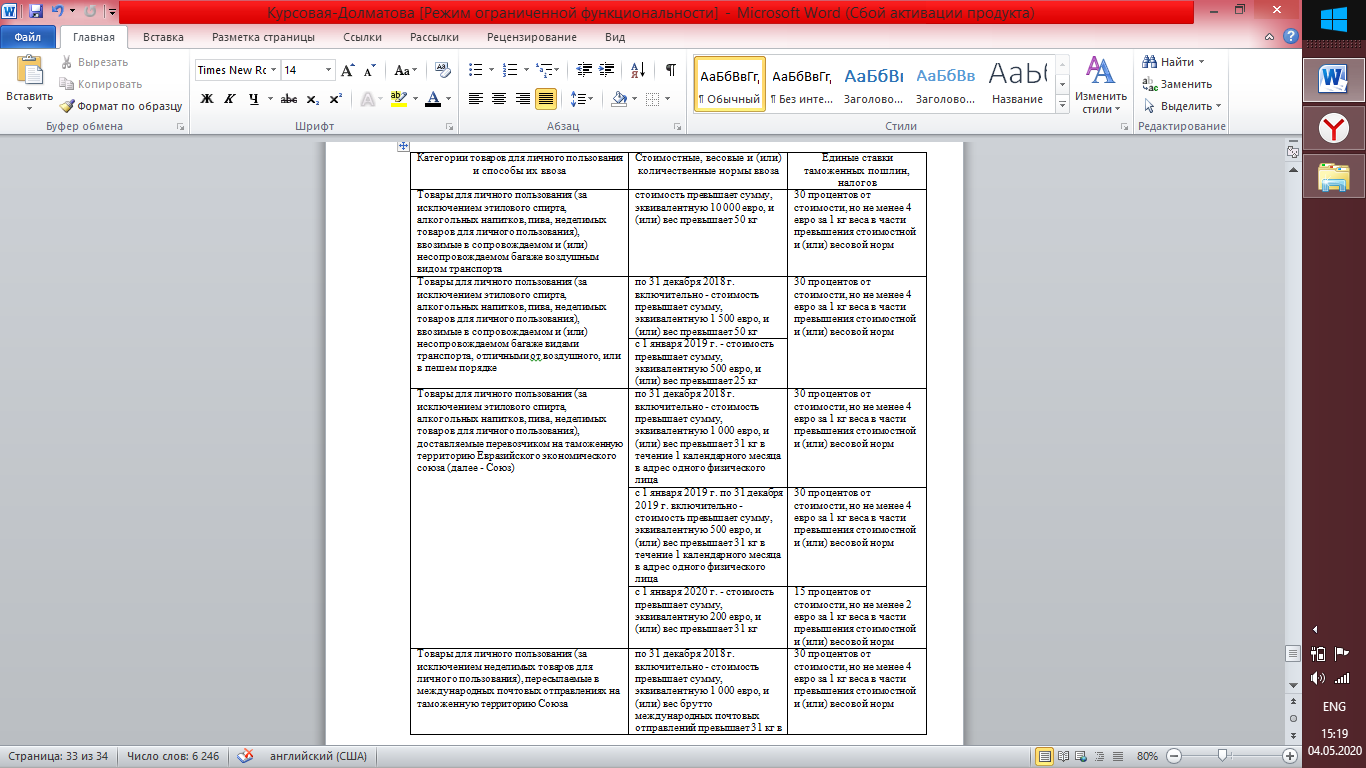 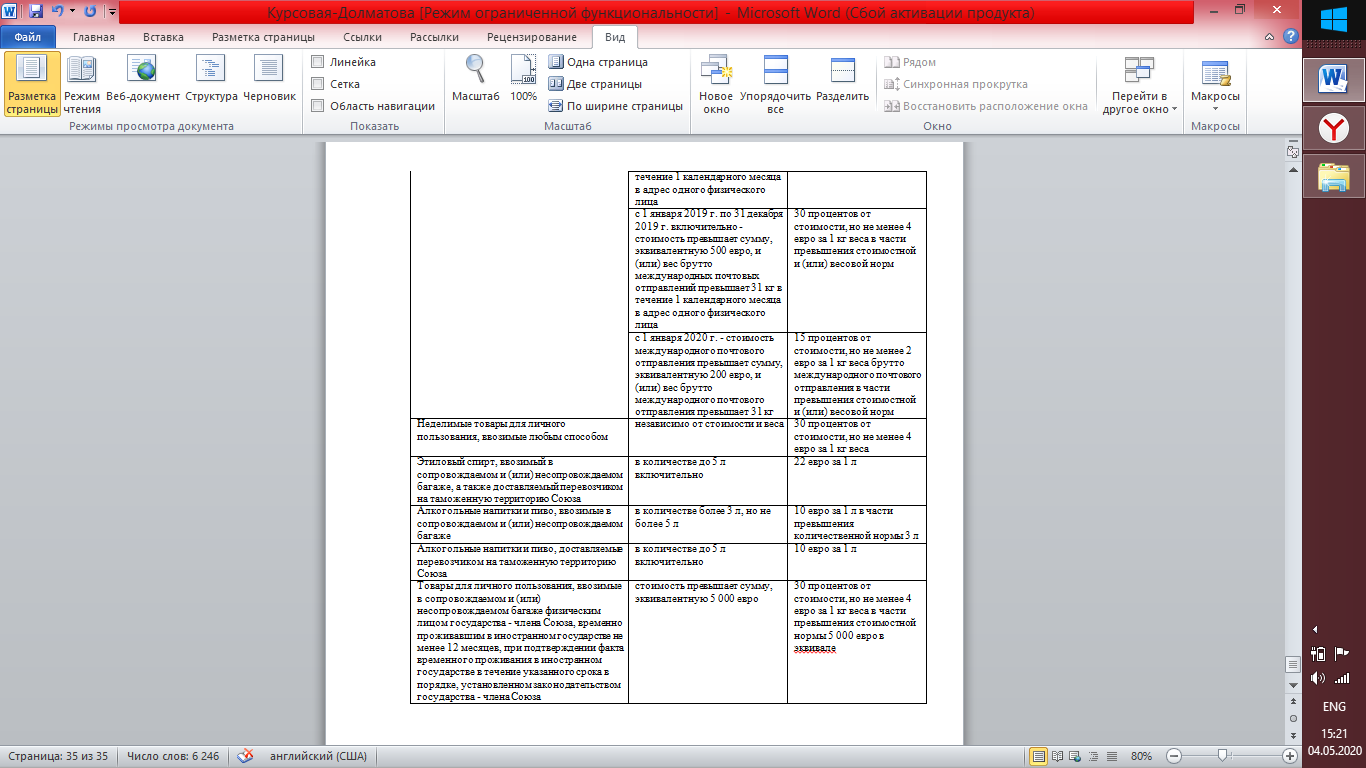 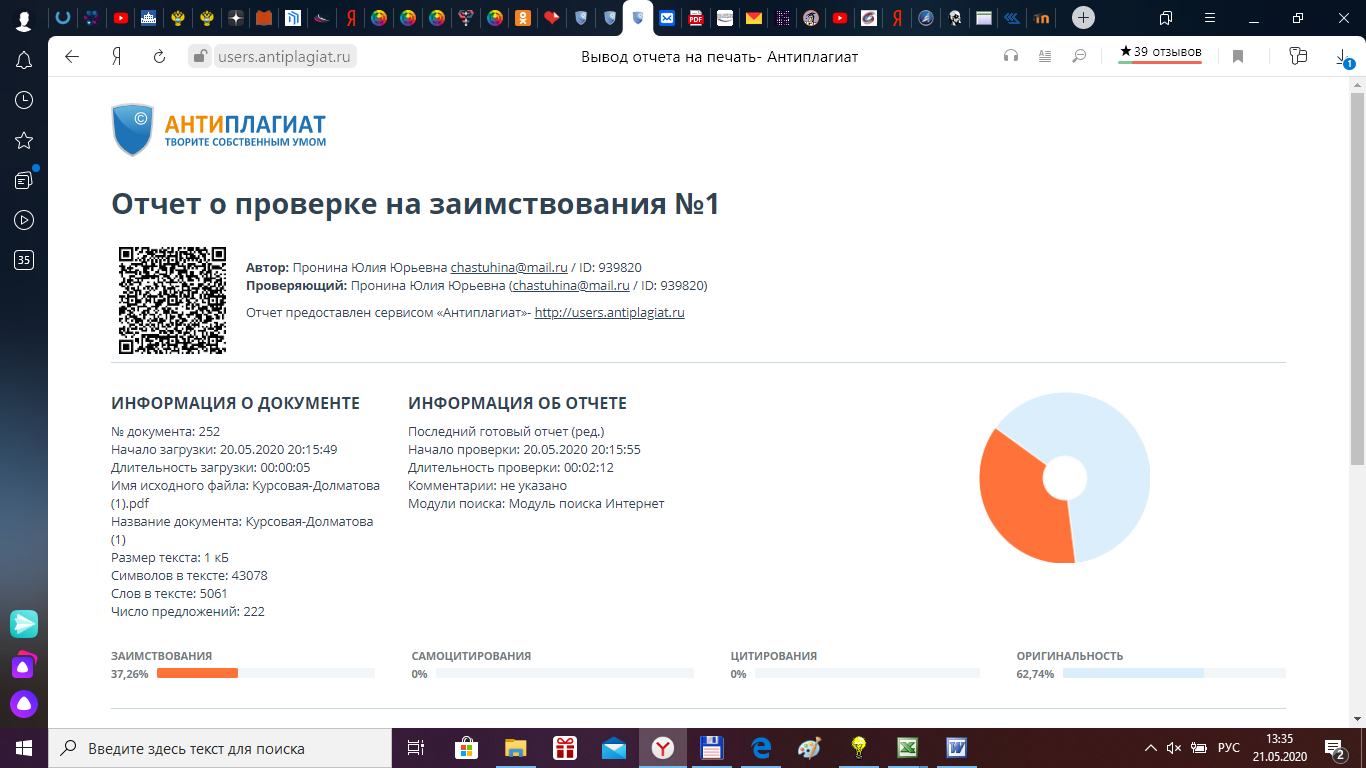 Введение………………………………………………………………………..4Глава 1 Теоретические основы порядка применения таможенных платежей в отношении товаров, перемещаемых через таможенную границу ЕАЭС физическими лицами………………………………………...61.1.Нормативно-правовая база порядка применения таможенных платежей в отношении товаров, перемещаемых через таможенную границу………………………………………………………………………….61.2.Особенности применения таможенных платежей в отношении товаров, перемещаемых через таможенную границу ЕАЭС физическими лицами……………………………………………………………………………10Глава 2 Практика применения таможенных платежей в отношении товаров, перемещаемых через таможенную границу ЕАЭС физическими лицами……………………………………………………………………………172.1. Анализ современного состояния системы (порядка) взимания таможенных платежей в отношении товаров, перемещаемых через таможенную границу ЕАЭС физическими лицами…………………………..172.2. Выявление нарушений при начислении и взимании таможенных платежей в отношении товаров, перемещаемых через таможенную границу ЕАЭС физическими лицами  (на примере  Саратовской таможни)…………………………………………………………………………21Глава 3 Совершенствование системы взимания таможенных платежей в отношении товаров, перемещаемых через таможенную границу ЕАЭС физическими лицами……………………………………………………………24Заключение………………………………………………………………………28Список использованных источников…………………………………………..30Приложение А…………………………………………………………………...33